Broj:	 7-Su-417/2023-4.Osijek, 14. rujna 2023.OBAVIJEST I UPUTA KANDIDATIMAO PROVEDBI POSTUPKA TESTIRANJA PO JAVNOM NATJEČAJU	Testiranje povodom javnog natječaja u postupku prijma službenika u državnu službu na neodređeno vrijeme na radno mjesto sudski savjetnik u Županijskom sudu u Osijeku, 1 izvršitelj/ica, sastoji se od provjere znanja, sposobnosti i vještina kandidata (pisani dio testiranja) i razgovora s Komisijom za provedbu javnog natječaja.Pravni izvori za provjeru znanja (pisani test) su:Kazneni zakon ("Narodne novine", broj 125/11, 144/12, 56/15, 61/15, 101/17, 118/18, 126/19, 84/21. i 114/22.) Zakon o kaznenom postupku ("Narodne novine", broj 152/08, 76/09, 80/11, 121/11, 91/12, 143/12, 56/13, 145/13, 152/14, 70/17, 126/19. i 80/22.)Zakon o izvršavanju kazne zatvora ("Narodne novine", broj 14/21. od članka 48. do 63. i članka 163. do 176.)	Kandidati/kinje su dužni/e predočiti osobnu iskaznicu i sami/e snose troškove dolaska na testiranje.	Ukoliko kandidat/kinja ne pristupi testiranju smatra se da je isti/a povukao/la prijavu na javni natječaj i više se ne smatra kandidatom/kinjom.OPIS POSLOVA I PODACI O PLAĆISudski savjetnik:izvještava o stanju spisa i priprema nacrt odlukapostupa i donosi odluke u pojedinim postupcima kada je to propisano posebnim zakonimaPlaću radnog mjesta sudskog savjetnika čini umnožak koeficijenta složenosti poslova radnog mjesta 1,552 i osnovice za izračun plaće 902,08 €/6.796,72 kn uvećan za 0,5% za svaku navršenu godinu radnog staža.							Komisija za provedbu javnog natječaja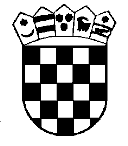  REPUBLIKA HRVATSKAŽUPANIJSKI SUD U OSIJEKUKomisija za provedbu javnog natječaja